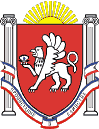 Администрация Новоандреевского сельского поселенияСимферопольского района Республики КрымРаспоряжение«19» февраля 2016  г.                                                                              № 02-о/дОб организации и проведения специальной оценке условий трудав администрации Новоандреевского сельского поселенияНа основании   Федерального закона от 28.12.2013 г. №426-ФЗ «О специальной оценке условий труда»1. Для организации и проведения специальной оценке условий труда создать комиссию в следующем составе: Председатель аттестационной  комиссии   -   Вайсбейн В.Ю. – Председатель Новоандреевского сельского совета – глава администрации Новоандреевского сельского поселения Члены аттестационной комиссии:          - Носовский М.Л. – заместитель главы администрации- Выборнова Е.А. – заведующая сектором экономики, финансов и бухгалтерского учета                            2. Составить перечень рабочих мест с указанием профессий, оборудования, приспособлений, видов обучения и инструктажей по охране труда, ОВПФ (опасных и вредных производственных факторов).3. Определить наличие паспортов и инструкций по эксплуатации на имеющееся оборудование. 4. Контроль за исполнением приказа оставляю за собой      	Председатель       	Новоандреевского сельского совета –       	глава администрации       	Новоандреевского сельского поселения                        В.Ю. Вайсбейн